АДМИНИСТРАЦИЯ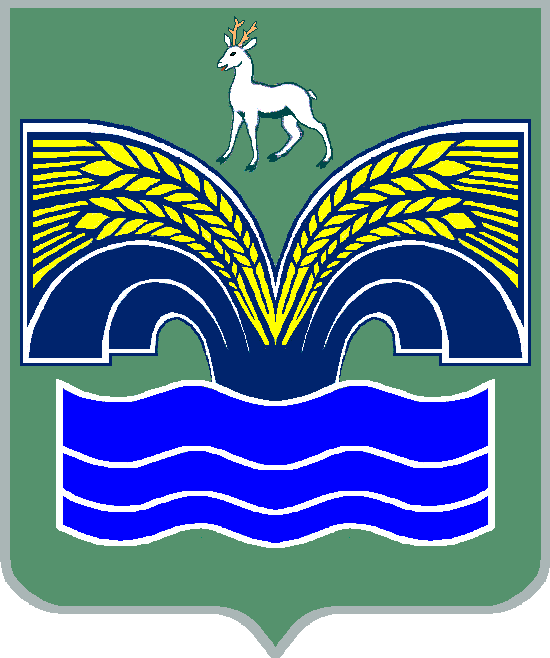 СЕЛЬСКОГО ПОСЕЛЕНИЯ ХИЛКОВОМУНИЦИПАЛЬНОГО РАЙОНА КРАСНОЯРСКИЙ САМАРСКОЙ ОБЛАСТИПОСТАНОВЛЕНИЕот 04 февраля 2021 года № 14    Об утверждении проекта межевания территории     Руководствуясь статьей 28 Федерального закона № 131-ФЗ от 06.10.2003 года «Об общих принципах организации местного самоуправления Российской Федерации», статьями 4, 4.1 Федерального закона № 191-ФЗ от 29.12.2004г. «О введении в действие Градостроительного кодекса Российской Федерации», Уставом сельского поселения Хилково муниципального района Красноярский Самарской областиПОСТАНОВЛЯЮ: 1. Утвердить проект межевания территории для эксплуатации объекта АО «Самаранефтегаз»: 32п. «Нефтепровод от Красноярской ТХУ до Алакаевской ТХУ», в границах сельского поселения   Хилково муниципального района Красноярский Самарской области.2.  Опубликовать настоящее постановление в районной газете «Красноярский вестник» и разместить на официальном сайте муниципального района Красноярский в сети Интернет.3. Настоящее постановление вступает в действие со дня его официального опубликования.Глава сельского поселения	 Хилково муниципального района Красноярский     Самарской области                                                            О.Ю.Долгов